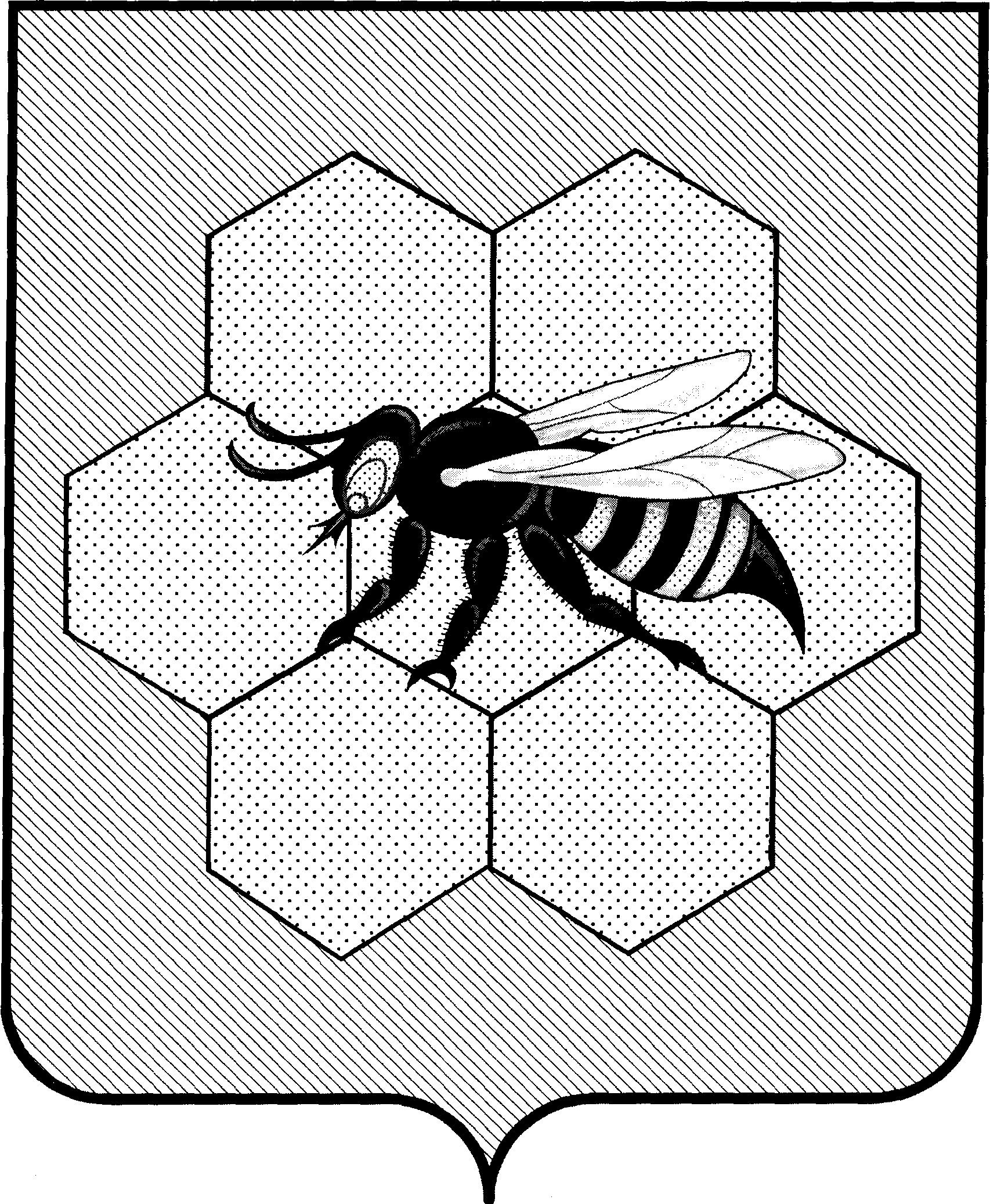 АДМИНИСТРАЦИЯсельского поселенияПестравка      муниципального района                Пестравский          Самарской области,446160,с. Пестравка, ул.50 лет Октября, 40 Телефон: 2-13-44, 2-19-44, 2-11-97                         sppestravka@yandex.ru   ПОСТАНОВЛЕНИЕ                                 от 16.11.2023г № 156        	В целях обеспечения устойчивого развития территории сельского поселения Пестравка муниципального района Пестравский Самарской области, решения задач по повышению уровня и качества жизни населения, в соответствии с Федеральным законом от 06.10.2003 №131-ФЗ «Об общих принципах организации местного самоуправления в Российской Федерации», постановлением Правительства Российской Федерации от 31.05.2019 № 696 «Об утверждении государственной программы Российской Федерации «Комплексное развитие сельских территорий» и о внесении изменений в некоторые акты Правительства Российской Федерации», нормативными положениями Устава сельского поселения Пестравка муниципального района Пестравский Самарской области, администрация сельского поселения Пестравка Самарской области, ПОСТАНОВЛЯЕТ:1. Продлить действие муниципальной программы «Об утверждении муниципальной программы «Комплексное развитие сельских территорий в сельском поселении Пестравка муниципального района Пестравский Самарской области на 2023 год» на 2024 год.2. В приложение к постановлению администрации сельского поселения Пестравка муниципального района Пестравский Самарской области от 09.01.2023г. № 01 «Об утверждении муниципальной программы «Комплексное развитие сельских территорий в сельском поселении Пестравка муниципального района Пестравский Самарской области на 2023 год» внести следующие изменения:2.1. Наименование муниципальной программы изложить в следующей редакции: «Комплексное развитие сельских территорий в сельском поселении Пестравка муниципального района Пестравский Самарской области на 2023 – 2024 год»;2.2. В таблице раздела «Паспорт программы» строку «Срок и этапы реализации Программы» изложить с следующей редакции: Срок реализации Программы в 2 этапа: 2023 год, 2024 год;2.2.1. строку «Объемы требуемых капитальных вложений» дополнить следующим текстом: Для выполнения мероприятий второго этапа программы (2024 год)Необходимо 21 048,768 тысяч рублей общего объема финансирования, в том числе:- объем финансирования за счет предполагаемых к поступлению бюджетных ассигнований федерального бюджета составляет 14 481, 5524 тысяч рублей, субсидия из областного бюджета бюджету сельского поселения Пестравка муниципального района Пестравский Самарской области предположительно составит 2 357,4620 тысяч рублей;- кроме того предусматривается объем финансирования за счет средств местного бюджета сельского поселения Пестравка в размере 210,4877 тысяч рублей  и внебюджетные средства – 3 999, 2659 тысяч рублей;2.3. таблицу раздела 4 «Перечень, цели и краткое описаниемероприятий органов местного самоуправления сельского поселения Пестравка муниципального района Пестравский Самарской области, включенных в муниципальную программу» дополнить строкой следующего содержания: 2.4. раздел 5 «Сроки и этапы реализации муниципальной программы в целом с указанием промежуточных результатов» изложить в следующей редакции:  Программа реализуется в два этапа: 1 этап в 2023 году, 2 этап в 2024 году;2.5. четвертый столбец «значение показателя (индикатора)» таблицы «ПЕРЕЧЕНЬ показателей (индикаторов), характеризующих ход и итоги реализации муниципальной программы» раздела 7 «Перечень показателей (индикаторов) муниципальной программы с указанием плановых значений за весь период ее реализации» дополнить текстом следующего содержания:  2.6. третье предложение раздела 8 «Информация о ресурсном обеспечении муниципальной программы за счёт бюджетных ассигнований федерального, областного бюджетов, средств местного бюджета (в разрезе главных распорядителей средств местного бюджета, планов мероприятий) органов местного самоуправления сельского поселения Пестравка муниципального района Пестравский Самарской области» дополнить следующим текстом: Для выполнения второго этапа мероприятий Программы необходимо 21 048,768 тысяч рублей общего объема финансирования, в том числе: объем финансирования за счет предполагаемых к поступлению средств федерального бюджета 14 481, 5524 тысяч рублей, ассигнования областного бюджета составляют 2 357,4620 тысяч рублей, объем финансирования за счет предполагаемых к поступлению средств местного бюджета –210,4877 тысяч рублей и внебюджетные средства составят 3 999, 2659 тысяч рублей;2.6.1. столбцы 3,4,5,6,7 таблицы раздела 8 дополнить следующим текстом:2. Опубликовать данное постановление в бюллетене «Официальный вестник сельского поселения Пестравка» и разместить на сайте сельского поселения Пестравка в сети «Интернет».3. Контроль выполнения настоящего постановления возложить на главу администрации сельского поселения Пестравка.Глава сельского поселения Пестравка муниципального района Пестравский Самарской области                                                                     С.С. ПЛЕВАНЮКО внесении изменений в Постановление администрации сельского поселения Пестравка муниципального района Пестравский Самарской области от 09.01.2023г. № 01 «Об утверждении муниципальной программы «Комплексное развитие сельских территорий в сельском поселении Пестравка муниципального района Пестравский Самарской области на 2023 год»2Приобретение (строительство) благоустроенного жилья в сельском поселении Пестравка муниципального района Пестравский Самарской областиАдминистрация сельского поселения Пестравка муниципального района Пестравский Самарской области20242024 год2024 годУлучшение условий жизнедеятельности на сельских территориях, увеличение доли благоустроенного жилья в общей площади жилых помещений, сохранение и создание новых рабочих мест на территории сельского поселения, стимулирование привлечения и закрепления для работы в социальной сфере и других секторах сельской экономики выпускников высших учебных заведений, молодых специалистов, повышение качества жизни населения сельского поселения Пестравка.2Приобретение (строительство) благоустроенного жилья в сельском поселении Пестравка муниципального района Пестравский Самарской областиАдминистрация сельского поселения Пестравка муниципального района Пестравский Самарской области202421 048,768 тысяч рублей21 048,768 тысяч рублейУлучшение условий жизнедеятельности на сельских территориях, увеличение доли благоустроенного жилья в общей площади жилых помещений, сохранение и создание новых рабочих мест на территории сельского поселения, стимулирование привлечения и закрепления для работы в социальной сфере и других секторах сельской экономики выпускников высших учебных заведений, молодых специалистов, повышение качества жизни населения сельского поселения Пестравка.Плановый период (прогноз)2024 год4 объекта ИЖСВторой этап (2024 год)Второй этап (2024 год)Второй этап (2024 год)Второй этап (2024 год)Второй этап (2024 год)21 048,768 тысяч рублей14 481, 5524 тысяч рублей2 357,4620 тысяч рублей210,4877 тысяч рублей3 999, 2659 тысяч рублей